Associate Vice President for University Advancement, Office of Philanthropic GivingKimberly Shiner has spent more than two decades in educational advancement, public relations, and government and community relations. Kim currently serves as the Associate Vice President for University Advancement at California State University San Bernardino. She was part of securing the university's single largest cash gift in its history to name the Jack H. Brown College of Business and Public Administration. Previously, she served in a dual role as senior director for corporate and foundation relations for CSUSB, and chief fundraiser for its College of Business and Public Administration. Kim is passionate about advancing leadership and serves on the board of directors of Leadership California, a statewide organization focused on leadership development for women.  She is also an alum of Leadership California’s California Issues and Trends program, the African American Board Leadership Institute (AABLI), and the Inland Empire Economic Partnership (IEEP) Regional Leadership Academy.
Prior to CSUSB, Kim spent more than 13 years at the University of Southern California (USC) in various leadership positions during two historic fundraising campaigns for $2.2 billion and its current one for $6 billion. During her tenure, Kim managed fundraising programs for the Keck School of Medicine, Dornsife College of Letters, Arts and Sciences, and USC Government and Civic Engagement. She also provided leadership for the University's employee giving campaign, USC Good Neighbors, which enjoyed three-record breaking years raising more than $1 million annually for community university initiatives. Prior to her fundraising career, Kim worked for top public relations firms including Lages & Associates, Ruder Finn and Carl Byoir and Associates. She also worked on the first museum of news, the Newseum (part of the Freedom Forum) in the DC area while living there and attending Howard University.
Kim received her Bachelor's degree in journalism and Masters in Public Administration from California State University Northridge.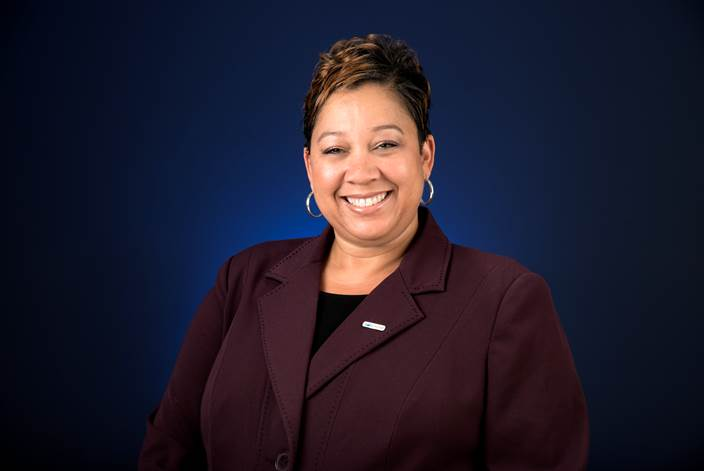 